INDICAÇÃO Nº 7318/2017Sugere ao Poder Executivo Municipal e aos órgãos competentes, limpeza em terreno da municipalidade localizado na Avenida Vereador Fause Jorge Maluf e intensificação do patrulhamento da Guarda Municipal no bairro Jardim San Marino.  Excelentíssimo Senhor Prefeito Municipal, Nos termos do Art. 108 do Regimento Interno desta Casa de Leis, dirijo-me a Vossa Excelência para sugerir que, por intermédio do Setor competente, seja realizada a limpeza em terreno da municipalidade localizado na Avenida Vereador Fause Jorge Maluf no bairro Jardim San Marino, neste município. Justificativa:Munícipes procuraram este vereador cobrando providências no sentido de proceder à limpeza de área localizada via acima mencionada, haja vista acúmulo de lixo, entulhos e mato alto, tornando o local criadouro de animais peçonhentos, além de outros transtornos. Solicito também a possibilidade de instalação de portões nesta área, para acesso dos moradores.  Além da limpeza, os moradores pedem ainda, intensificação do patrulhamento da Guarda Municipal, visando coibir roubos e furtos que estão ocorrendo em maior quantidade nos últimos meses.Palácio 15 de Junho - Plenário Dr. Tancredo Neves, 15 de setembro de 2017.Antonio Carlos RibeiroCarlão Motorista-vereador-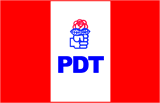 